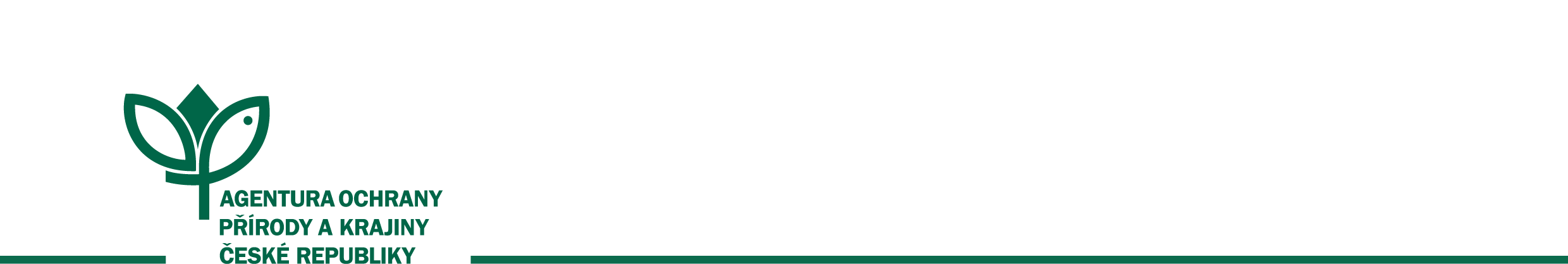 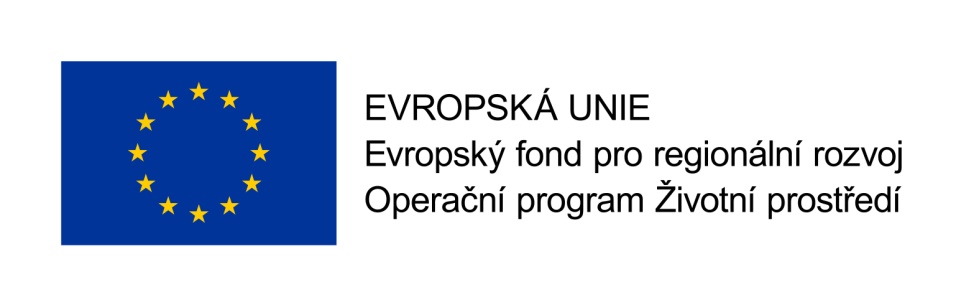 Číslo smlouvy:           01737/SOVV/18SMLOUVA O DÍLOuzavřená dle ustanovení § 2586 a násl. zák. č. 89/2012 Sb., občanského zákoníku, ve znění pozdějších předpisůSmluvní strany ObjednatelČeská republika - Agentura ochrany přírody a krajiny České republikySídlo: 			Kaplanova 1931/1, 148 00 Praha 11 - Chodov  Zastoupená:		RNDr. Františkem Pelcem, ředitelemBankovní spojení: 	XXXXXXIČO: 			629 33 591 	DIČ: 			neplátce DPH Telefon:			XXXXXX(dále jen „objednatel”)aZhotovitel                         Miroslav SoučekSídlo:                     Na struze 6,  11000 Praha 1			 					Zastoupený:	        Miroslavem Součkem	 								Bankovní spojení:	 XXXXXXX IČO:			     	15895911			DIČ:			        CZ5407081823 zapsaný v živnostenském rejstříkuTelefon:                 XXXXXXE-mail:	               XXXXXX(dále jen „zhotovitel”) 
Předmět smlouvy Na základě této smlouvy se zhotovitel zavazuje provést na svůj náklad a nebezpečí dílo vymezené v čl. 2.2 této smlouvy a předat jej objednateli. Objednatel se zavazuje dílo převzít a zaplatit za něj zhotoviteli dohodnutou cenu. Dílem se rozumí: zhotovení filmu „Film pro Dům přírody Žďárských vrchů“ (dále také „dílo“, „film“). Podrobnější specifikace díla je uvedena v příloze č. 1 smlouvy, která je její nedílnou součástí.Podrobnější libreto pro zhotovení díla je uvedeno v Příloze č.2 smlouvy a další podklady v Interpretačním plánu CHKO Žďárské vrchy, s důrazem na nejbližší okolí VPR Krátká v Příloze č. 6.Titulky filmu musí splňovat Pravidla publicity a propagace Operačního programu Životní prostředí a musí být v souladu s Grafickým manuálem povinné publicity pro Operační program Životní prostředí a dále v souladu s Grafickým manuálem AOPK ČR. Úvodní titulky filmu musí obsahovat logo CHKO Žďárské vrchy a tento text:Agentura ochrany přírody a krajiny České republiky uvádí 3D filmŽďárské vrchyNa konci závěrečných titulků budou uvedena logo AOPK ČR, baner OPŽP a piktogram Domu přírody Žďárských vrchů. Dále bude uvedeno, že film vyrobil Zhotovitel a to takto:VyrobilNázev Zhotovitele pro Agenturu ochrany přírody a krajiny České republiky© AOPK ČR rok výroby.Dále bude uveden následující text o spolufinancování:Projekt byl spolufinancován z Evropského fondu pro regionální rozvoj a Státního fondu životního prostředí v rámci Operačního programu Životní prostředí jako součást akce Dům přírody Žďárských vrchů.Film bude používán a nasazen v návštěvnickém středisku Dům přírody Žďárských vrchů, které bude vybudováno v chráněné krajinné oblasti Žďárské vrchy v lokalitě Krátká. Dále bude promítán příležitostně v rámci sítě Dům přírody a 2D verze filmu bude prezentována na webových stránkách www.dumprirody.cz a na youtube.com, speciálním kanále pro Dům přírody.Při provádění díla je zhotovitel vázán pokyny objednatele. Objednatel jmenuje následující osoby a pověřuje je ke všem úkonům souvisejícím s věcným a časovým postupem při řešení díla a k převzetí díla v rozsahu této smlouvy:1/ RNDr. Lenka Šoltysová, XXXXXXX – odborný garant projektu2/ Ing. Zdeněk Záliš, XXXXXXX – vedoucí RP AOPK ČR SCHKO Žďárské vrchyPři provádění díla bude zhotovitel úzce spolupracovat na scénáři a komentáři k filmu s editorem interpretačního obsahu Domu přírody Žďárských vrchů, kterého určí objednatel.Objednatel je oprávněn v průběhu platnosti smlouvy jednostranně omezit rozsah díla v dosud neprovedené části, a to především s ohledem na přidělování finančních prostředků ze státního rozpočtu a z Operačního programu Životní prostředí na předmětný projekt objednateli. Při snížení rozsahu díla bude přiměřeně snížena jeho cena.Cena díla a platební podmínky Tato zakázka je spolufinancována z Evropského fondu pro regionální rozvoj v rámci Operačního programu Životní prostředí 2014-2020, prioritní osa 4, akce Dům přírody Žďárských vrchů. Cena díla je stanovena v souladu s právními předpisy:Zhotovitel je plátcem DPH.	Dohodnutá cena je stanovena jako nejvýše přípustná. Z ceny uvedené v čl 3.2 je zhotovitel povinen spočítat a odvést DPH podle platných právních předpisů, je- li plátcem DPH.Veškeré náklady vzniklé zhotoviteli v souvislosti s prováděním díla jsou zahrnuty v ceně díla. Cena za jednotlivé etapy díla bude účtována po provedení a ukončení etap v souladu s časovým plánem stanoveným v čl. 4.1. Zhotovitel je povinen daňový doklad (fakturu) vystavit a doručit objednateli nejpozději do 15 pracovních dnů po předání a převzetí příslušné etapy díla na základě dílčího předávacího protokolu na adresu objednatele uvedenou v čl. 1.1.Daňový doklad (faktura) musí mít náležitosti daňového resp. účetního dokladu podle platných obecně závazných právních předpisů; označení daňového dokladu (faktury) a jeho číslo; číslo této smlouvy, den jejího uzavření a předmět smlouvy; označení banky zhotovitele včetně identifikátoru a čísla účtu, na který má být úhrada provedena; jméno a adresu zhotovitele; položkové vykázání nákladů, konečnou částku; den odeslání dokladu a lhůta splatnosti.Daňový doklad (faktura) vystavený zhotovitelem je splatný do 30 kalendářních dnů po jeho obdržení objednatelem. Objednatel může daňový doklad (fakturu) vrátit do data jeho splatnosti, pokud obsahuje nesprávné nebo neúplné náležitosti či údaje. Lhůta splatnosti počne běžet doručením opraveného a bezvadného daňového dokladu (faktury). Smluvní strany se dohodly, že objednatel nebude poskytovat zálohové platby. Doba a místo plněníZahájení díla nastane dnem nabytí účinnosti smlouvy. Zhotovitel se zavazuje dokončit dílo podle této smlouvy do 16 měsíců od účinnosti smlouvy. Zhotovitel však zároveň bere na vědomí, že při provádění díla je povinen postupovat tak, aby dílo bylo pokud možno dokončeno nejpozději 1 týden před plánovaným otevřením Domu přírody Žďárských vrchů. Nedohodnou-li se smluvní strany jinak, bude dílo prováděno podle tohoto časového plánu:I. etapa – do 90 dnů od účinnosti smlouvy – zpracování a předání scénáře	II. etapa – do 12 měsíců od účinnosti smlouvy – předání natočeného hrubého materiálu na odpovídajícím datovém nosičiIII. etapa – do 14 měsíců od účinnosti smlouvy – předání pracovního sestřihu filmu na odpovídajícím datovém nosiči (ozvučení, český a anglický komentář, titulky)IV. etapa – do 16 měsíců od účinnosti smlouvy – předání dokončeného filmu  Včasné a řádné dokončení díla ve sjednané době, jakož i postup zhotovitele podle časového plánu, závisí na řádném a včasném plnění závazků objednatele k poskytování součinnosti sjednané touto smlouvou. Zhotovitel není v prodlení se splněním svých závazků podle této smlouvy, pokud takové prodlení způsobil objednatel neposkytnutím sjednané součinnosti.  Doba sjednaná k dokončení díla jakož i termíny uvedené v časovém plánu se případně prodlužují o dobu, po kterou byl objednatel v prodlení s poskytováním své sjednané součinnosti, nedohodnou-li se smluvní strany jinak.Objednatel si vyhrazuje právo posunout nebo odložit začátek realizace díla s ohledem a v závislosti na výši disponibilních prostředků pro financování předmětného projektu.Pokud zhotovitel dokončí dílo před dohodnutým termínem, zavazuje se objednatel, že převezme dílo i v dřívějším nabídnutém termínu, pokud bude bez vad a nedodělků.Místem plnění (natáčení materiálu pro tvorbu filmu) je území chráněné krajinné oblasti Žďárské vrchy. Místem jednání o předmětu plnění a předání dílčích plnění včetně dokončeného filmu je sídlo zhotovitele: AOPK ČR, Kaplanova 1931/1, 148 00 Praha 11 - Chodov a příslušné regionální pracoviště zhotovitele: Správa Chráněné krajinné oblasti Žďárské vrchy, Brněnská 39, 591 01 Žďár nad Sázavou.Další ujednáníZhotovitel je povinen provést dílo v kvalitě, formě a obsahu, které vyžaduje tato smlouva a která je obvyklá pro díla obdobného typu. Zhotovitel je povinen po celou dobu provádění díla dbát pokynů objednatele.Objednatel je oprávněn kontrolovat provádění díla. Zjistí-li objednatel, že zhotovitel provádí dílo v rozporu se svými povinnostmi, je oprávněn zhotovitele na tuto skutečnost upozornit a dožadovat se provádění díla řádným způsobem. Jestliže tak zhotovitel neučiní ani ve lhůtě mu k tomu poskytnuté, je objednatel oprávněn od této smlouvy odstoupit doručením písemného oznámení o odstoupení zhotoviteli. Odstoupení nabývá účinnosti dnem doručení zhotoviteli a nedotýká se plnění, které již bylo podle této smlouvy poskytnuto.V případě, že by objednateli po přidělení finančních prostředků z Operačního programu Životní prostředí, tj. po vydání Rozhodnutí o poskytnutí podpory (Stanovení výdajů na financování akce organizační složce státu) na akci „Dům přírody Žďárských vrchů“ - nebyly finanční prostředky v průběhu realizace uvolňovány do rozpočtu objednatele, a dále v případě, že by bylo zastaveno financování této akce, má Objednatel právo od této smlouvy odstoupit doručením písemného oznámení o odstoupení druhé smluvní straně. Odstoupení nabývá účinnosti dnem doručení zhotoviteli a nedotýká se plnění, které již bylo podle této smlouvy poskytnuto. Zhotovitel v tomto případě nemá právo na žádné smluvní pokuty ani na jiné sankce vůči objednateli.Objednatel má právo odstoupit od této smlouvy doručením písemného oznámení o odstoupení druhé smluvní straně rovněž v případě, že na předmětný projekt nebude v rámci Operačního programu Životní prostředí vůbec poskytnuta podpora. Odstoupení nabývá účinnosti dnem doručení zhotoviteli a nedotýká se plnění, které již bylo podle této smlouvy poskytnuto.Objednatel se zavazuje poskytnout zhotoviteli k provedení díla tuto součinnost: Po celou dobu provádění díla poskytovat zhotoviteli další součinnost případně podklady potřebné ke zhotovení díla, a to na základě žádosti zhotovitele a případně po předchozím projednání se zhotovitelem tak, aby mohla být dodržena sjednaná doba plnění, zúčastňovat se na výzvu zhotovitele projednání a konzultací díla ve lhůtách, které umožní zhotoviteli jeho provádění a dokončení podle článku IV. této smlouvy.Objednatel prohlašuje, že se podrobně seznámil s podklady k dodání díla podle specifikace dle Přílohy č. 1 a Přílohy č. 2.Obě smluvní strany se zavazují, že obchodní a technické informace, které jim byly svěřeny druhou smluvní stranou, nezpřístupní třetím osobám bez písemného souhlasu druhé smluvní strany, ani nepoužijí tyto informace pro jiné účely, než je plnění závazků dle této smlouvy. Tím není dotčen článek 11.6 této smlouvy.Smluvní strany jsou povinny neprodleně si oznamovat změny týkající se své právní subjektivity, např. sloučení nebo splynutí s jinou osobou, přechod závazků na právního nástupce, jakož i jiné skutečnosti, které mohou ovlivnit plnění závazků z této smlouvy. Zhotovitel prohlašuje, že činnosti, k jejichž provedení se touto smlouvou zavázal, jsou předmětem jeho podnikání a že je k provádění díla podle této smlouvy odborně způsobilý podle zvláštních předpisů. Práva výrobce zvukového a zvukově obrazového záznamuZhotovitel jako nositel práv výrobce zvukového či zvukově obrazového záznamu ve smyslu ust. § 76 a § 80 zákona č. 121/2000 Sb., autorského zákona, ve znění pozdějších předpisů (dále jen „autorský zákon“) k vzniknuvším zvukovým a zvukově obrazovým záznamům tvořícím dílo dle této smlouvy převádí na objednatele práva výrobce zvukového a zvukově obrazového záznamu ve smyslu ust. § 76 odst. 5 a § 80 odst. 4 autorského zákona.Dle čl. 6.1 se objednatel dnem předání a převzetí díla stává nositelem práv výrobce zvukového či zvukově obrazového záznamu ve smyslu ust. § 76 a § 80 autorského zákona ke zvukovým nebo zvukově obrazovým záznamům tvořícím dílo dle této smlouvy.Zhotovitel prohlašuje, že výrobou záznamu audiovizuálního díla a převodem práv výrobce zvukového a zvukově obrazového záznamu nejsou dotčena žádná práva třetích stran, tj. zejména práva autorská k audiovizuálnímu dílu či jiná práva související s právem autorským dle autorského zákona, či jiná práva duševního vlastnictví třetích osob, v opačném případě odpovídá za újmu objednatele tím způsobenou.Zhotovitel souhlasí, aby na obvyklých místech na datových nosičích díla byl uveden následující text:All rigths reserved © (p) název AOPK ČR, rok výrobyZhotovitel se zavazuje uzavřít vlastním jménem příslušné smlouvy o vytvoření audiovizuálního díla, jež je předmětem této smlouvy, smlouvy o vytvoření uměleckých výkonů, smlouvy o zařazení jiných děl audiovizuálně užitých do tohoto audiovizuálního díla či další smlouvy a získat od všech na výrobě filmu zúčastněných autorů, všech výkonných umělců a dalších nositelů práv licenci k užití jejich děl, příspěvků a výkonů v rozsahu podle této smlouvy, zhotovitel se rovněž zavazuje, že od všech těchto tvůrců získá písemná svolení k zařazení jejich děl a výkonů do audiovizuálního díla.Zhotovitel je rovněž povinen se všemi těmito autory, výkonnými umělci a dalšími osobami vypořádat jejich nároky za vytvoření a užití jejich děl, příspěvků a výkonů tak, aby objednatel mohl film využívat v rozsahu stanoveném touto smlouvou bez jakýchkoli omezení a finančních povinností vůči těmto osobám. Jakákoli ujednání, která by byla v rozporu s výše uvedenými závazky, musí být předem odsouhlasena objednatelem.Předání a převzetí díla O předání díla vyhotoví smluvní strany předávací protokol podepsaný oběma smluvními stranami. Objednatel není povinen převzít dílo vykazující byť drobné vady či nedodělky.Objednatel má právo převzít i dílo, které vykazuje drobné vady a nedodělky, které samy o sobě ani ve spojení s jinými nebrání řádnému užívaní díla. V tom případě je zhotovitel povinen odstranit tyto vady a nedodělky v termínu stanoveném objednatelem uvedeném v předávacím protokolu.V případě, že dílo nebude v termínu provedení díla dokončeno, aniž by důvod nedokončení díla ležel na straně objednatele, má objednatel právo převzít částečně provedené dílo a od zbytku plnění bez dalšího odstoupit. Odstoupení podle věty první vyznačí objednatel v předávacím protokolu. Strany souhlasně prohlašují, že písemným vyznačením odstoupení v předávacím protokolu se odstoupení podle věty první považuje za doručené zhotoviteli.Kontrola dílaObjednatel je oprávněn kontrolovat provádění díla. Kontrola objednatele bude formou kontrolních dnů stanovených vzájemnou dohodou smluvních stran na základě časového harmonogramu postupu provedení díla. Ke stanovení kontrolního dne může dát návrh kterákoliv smluvní strana a druhá strana je povinna dohodnout se s iniciující stranou na termínu kontrolního dnu bezodkladně. Návrh konání kontrolního dne musí být podán nejméně 10 pracovních dnů před jeho předpokládaným konáním. Zhotovitel je povinen vypracovat zápis o průběhu a závěrech kontrolního dne. Zápis podepíší oprávnění zástupci obou stran, přičemž opatření uvedená v zápisu jsou pro smluvní strany závazná, jsou-li v souladu s touto smlouvou. Neshodnou-li se smluvní strany, zapíší každá svá stanoviska k průběhu a závěrům kontrolního dne a podepíší je oprávnění zástupci obou stran.Odpovědnost za vadyZhotovitel odpovídá za vady, jež má dílo v době jeho předání objednateli, byť se vady projeví až později.Objednatel je povinen případné vady písemně reklamovat u zhotovitele bez zbytečného odkladu po jejich zjištění. V reklamaci musí být vady popsány a uvedeno, jak se projevují. Dále v reklamaci objednatel uvede, v jaké lhůtě požaduje odstranění vad.Objednatel je oprávněn požadovat odstranění vady opravou, poskytnutím náhradního plnění nebo slevu ze sjednané ceny. Výběr způsobu nápravy náleží objednateli. SankceV případě, že zhotovitel nedodrží termín provedení díla anebo termín odstranění vad a nedodělků uvedený v předávacím protokolu, je zhotovitel povinen zaplatit objednateli smluvní pokutu ve výši 0,1 % z ceny díla vč. DPH za každý den prodlení. V případě prodlení objednatele s placením vyúčtování je objednatel povinen zaplatit zhotoviteli úrok z prodlení z nezaplacené částky v zákonné výši. Ustanoveními o smluvní pokutě není dotčen nárok oprávněné smluvní strany požadovat náhradu škody v plném rozsahu.Závěrečná ustanoveníTato smlouva může být měněna a doplňována pouze písemnými a očíslovanými dodatky podepsanými oprávněnými zástupci smluvních stran, není-li v této smlouvě uvedeno jinak. Ve věcech touto smlouvou neupravených se řídí práva a povinnosti smluvních stran příslušnými ustanoveními zákona č. 89/2012 Sb., občanského zákoníku. Zhotovitel bezvýhradně souhlasí se zveřejněním své identifikace a dalších parametrů smlouvy, včetně vyplacené ceny. Tato smlouva je vyhotovena ve třech stejnopisech, z nichž každý má platnost originálu. Dva stejnopisy obdrží objednatel, jeden stejnopis obdrží zhotovitel. Smlouva nabývá platnosti dnem podpisu oběma smluvními stranami. Smlouva nabývá účinnosti dnem přidělení finančních prostředků na realizaci díla z Operačního programu Životní prostředí. Podléhá-li však tato smlouva povinnosti uveřejnění prostřednictvím registru smluv podle zákona o registru smluv, nenabyde účinnosti dříve, než dnem jejího uveřejnění. Smluvní strany se budou vzájemně o nabytí účinnosti smlouvy neprodleně informovat.Smluvní strany berou na vědomí, že tato smlouva může podléhat povinnosti jejího uveřejnění podle zákona č. 340/2015 Sb., o zvláštních podmínkách účinnosti některých smluv, uveřejňování těchto smluv a o registru smluv (zákon o registru smluv), zákona č. 134/2016 Sb., o zadávání veřejných zakázek, ve znění pozdějších předpisů a/nebo jejího zpřístupnění podle zákona č. 106/1999 Sb., o svobodném přístupu k informacím, ve znění pozdějších předpisů. Smluvní strany tímto bezvýhradně souhlasí s uveřejněním či zpřístupněním smlouvy a všech údajů v ní uvedených podle výše uvedených právních předpisů.Obě smluvní strany prohlašují, že se seznámily s celým textem smlouvy včetně jejich příloh a s celým obsahem smlouvy souhlasí. Současně prohlašují, že tato smlouva nebyla sjednána v tísni ani za jinak nápadně nevýhodných podmínek.Nedílnou součástí smlouvy jsou tyto přílohy:Příloha č. 1 – Specifikace dílaPříloha č. 2 – Libreto pro scénář filmuPříloha č. 3 - doklad o právní subjektivitě zhotovitele (kopie aktuálního výpisu z živnostenského rejstříku, kopie registračního listu, kopie výpisu z obchodního rejstříku)Příloha č. 4 - Jednotný architektonický koncept AOPK ČR, manuál pro navrhování návštěvnických středisek (DAVID, VELKOVÁ 2009, 2014) v elektronické podobě (DVD ROM)Příloha č.5a - Grafický manuál AOPK ČR, I. Pro veřejnost,v elektronické podobě (DVD ROM)Příloha č.5b – Grafický manuál AOPK ČR, Dům přírody, v elektronické podobě (DVD ROM)Příloha č. 6 - Interpretační plán CHKO Žďárské vrchy, s důrazem na nejbližší okolí VPR Krátká v elektronické podobě (DVD ROM)Příloha č. 7 – Výkres umístění AV techniky v DPŽV - Krátká č.p.2Příloha č. 8 – Výkresová část DPP_ Krátká_cp2 F_expozice v elektronické podobě (DVD ROM)V ______________ dne ___________			V ______________ dne _____________Příloha č.1 Specifikace díla:Dílem se rozumí originální a dynamický zvukový obrazový záznam-pořad  3D a 2D, který se musí vyhnout klasickému vlastivědnému a popisnému přístupu. Bude promítán v promítacím sálu s kapacitou 33 diváků v pravidelných smyčkách.  Cílem filmového 3D a 2D pořadu je poutavě přiblížit návštěvníkovi všech věkových kategorií proměny krajiny Žďárských vrchů, které by měly pojmout všechny složky přírodního prostředí pro území typické (reliéf, voda, sídla, stezky, lesy, bezlesí). Důležitým momentem je zdůraznění vlivu člověka na krajinu a přírodu v průřezu 4 ročních období a péče o ni. Speciální důraz bude kladen na ukázání jevů a míst, která nejsou přístupná z důvodu ochrany přírody s využitím animace, speciálních efektů a detaily zvláště chráněných a ohrožených rostlin a živočichů. Film bude doprovázen originální hudbou.V rámci tvorby filmu vzniknou krátké videozáznamy (10), které budou zachycovat vybrané geologické a geomorfologické lokality s odborným komentářem specialisty a budou umístěny v expozici a na webových stránkách AOPK ČR.Hlavním průvodcem bude maskot Domu přírody – skorec vodní. Divák musí být filmem okouzlen a emocionálně zasažen vizuální a zvukovou složkou. Důležitá je prezentace a publicita Operačního programu Životní prostředí a programu Dům přírody. Výstupem bude film 2D a 3D  a 10 videozáznamů 2D této specifikace:Plánovaná stopáž filmu: minimálně 15 minut Plánovaná stopáž videozáznamů: 1-2 minutyVýrobní technologie:  FULL HD 1920x1080 s min. datovým tokem 35 Mbps/VBR, použití stereoskopického snímacího zařízení s možností adjustace interaxiální vzdálenosti objektivů kamer a natáčení velkých detailů. Natáčení musí být provedeno kamerami s rozlišením minimálně FULL HDV.Speciální efekty: 3D titulky, animace krajiny, pohyb obrazu kamery – rameno, jeřáb, plošina, letecké záběry, detailní záběry živé i neživé přírody (makro)Zvuk:  5.1 Formát:  16x9Projekce filmu: pasivní 3D stereoskopická projekce z počítače nebo specializovaného přehrávacího zařízení (server, kartový přehrávač) s 3D dataprojektorem pro cca 30-40 diváků (rámové plátno s metalizovaným povrchem pro pasivní 3D projekcim, formát obrazu 16:10, velikost obrazu 2400 x 1500, pozorovací úhel 22°, gain 1.85; vzdálenost 1. řady 3 m; vzdálenost poslední řady 7 m, viz příloha č. 3, zadavatel si vyhrazuje právo uspořádání projekčního sálu a parametry projekční technologie dále upřesnit v průběhu řešení zakázky). Výstup:  1x master ve 2 jazykových mutacích (CZ + EN) v bezeztrátové kompresy nebo bez komprese ve Full HD rozlišení1x mezinárodní mix 1x ve formátu vhodném pro prezentace na webu (CZ + EN)20 vysílacích kopií (tzn. nikoliv masterů) na odpovídajícím datovém nosiči.Příloha č.2  Libreto pro scénář filmuZákladní téma filmuJedinečná krajina a příroda Žďárských vrchů se utvářela po tisíciletí. Významně při tom ovlivnila život místních obyvatel a dodnes je domovem unikátních přírodních společenstev i člověka. Dnes je harmonickou kulturní krajinou, v níž člověk žije s přírodou v souladu. Klíčová sdělení•	Přírodní podmínky vytvořily malebnou krajinu Žďárských vrchů plnou nejrůznějších organizmů.•	Člověk začal osídlovat Žďárské vrchy pozdě. Osídlení probíhalo postupně, ve vlnách. Přinášelo s sebou využívání přírodních zdrojů.•	Krajina dávala lidem dostatek některých surovin, jejich zpracování dalo vzniknout typickým výrobkům a činnostem.•	Ochrana přírody v oblasti Žďárských vrchů má tradici již na počátku 20. století a hraje důležitou roli do současnosti.•	Krajina Žďárských vrchů je dodnes jedinečná stejně jako organismy, které ji osídlují.1. „Divočina“Přírodní podmínky vytvořily malebnou krajinu Žďárských vrchů plnou nejrůznějších organizmů.Drsná krajina vzbuzující obavy, zatím nepoznamenaná člověkem.  Pokud se zde objeví, je zasažen její krásou a velkolepostí a zároveň přepadeni obavami, ba strachem z nekonečného hvozdu. To co se za slunečního svitu zdá mírné, nahání za šera strach. Příroda je plná života, zvuků, pachů a vůní. Živly si v ní hrají i řádí. Člověče, skloň se.Ve filmu se objeví na příkladech a ukázkách geologických fenoménů, geotopů apod.: •	nejstarší geologický vývoj •	vývoj reliéfu (mrazové zvětrávání, působení vody, vznik údolí a kotlin)•	střídání typů vegetace a fauny v závislosti na klimatu (doby ledové a meziledové, vznik rašelinišť animace)•	příroda po poslední době ledové do příchodu člověka (pralesní hvozd s vlky, medvědy a zubry - animace)Lokality:Potok /PP Mlýnský potok-Uhlířky/ mihule, vranka, rak, skorec, žluťucha, starček, prameničkaRašeliniště /NPR Radostínské rašeliniště/ okáč, vážky, skokan o., zmije, rosnatka /list/, suchopýr Les - blatkový bor - rašeliniště Padrtiny /NPR Dářko/  modrásek, střevlík, kulíšek, klikva, kyhanka Les-původní jedlová a javorová bučina pomezního hvozdu /NPR Žákova hora/  lejsek m., sýc, plšík, netopýr, střevlík, modranka karpatská, žížala svítivá, korálovec, kyčelnice aj. Skalní útvar-mrazový srub=kazatelna /PP Drátenická skála + balvanový proud pod Malinskou/ pavouk mata temnostní, výr, krkavec, netopýr, lišejník pupkovka puchýřkatá, mechorost dvojhrotec chvostnatýVšechny druhy rostlin a živočichů z Divočiny (cca 30 druhů) se objeví i ve Smíření, jako symbol, že přežili těch tisíc let s člověkem (byť jen mozaikovitě a ve více či méně pozměněných biotopech).2. „Zápas člověka s přírodou“ - jak se divočina utvářela a měnila působením člověka, neživá příroda se +- nemění, proměny vody a pralesního hvozduČlověk začal osídlovat Žďárské vrchy pozdě. Osídlení probíhalo postupně, ve vlnách. Přinášelo s sebou využívání přírodních zdrojů.Krajina dávala lidem dostatek některých surovin, jejich zpracování dalo vzniknout typickým výrobkům a činnostem.Člověk osídluje Žďárské vrchy od konce 12. století. Osídlení přichází v několika vlnách.  Krajina poskytuje lidem dostatek některých surovin.  Jejich zpracování dává vzniknout typickým výrobkům.Člověk se lopotí od rána do večera, vše, co potřebuje, získává z přírody. Bere Zemi její bohatství.•	první zemské stezky - zemské stezky, osídlování území podél vodních toků, žďáření pralesa, střediska první kolonizační vlny (1252- klášter Žďár) a vliv na území (odlesňování, vznik sídel, pastvin, luk a polí) mimo centrální část ŽV.•	prospektorská činnost a dobývání kovů  - počátek těžby a zpracování železných rud + vliv na území: pokračuje likvidace původních lesů-toulavé seče, pálení dřevěného uhlí, pastva dobytka.•	počátky osídlování, žďáření lesů, prvopočátky zemědělství,•	zakládání rybníků a využívání vodních toků (hamry, mlýny)•	počátky sklářské a železářské výroby•	exploatace lesů•	borkování•	rozvoj zemědělství jako výrobní činnosti•	rozvoj sklářské a železářské výroby, počátky průmyslu•	výrazná přeměna lesů•	vznik a rozvoj sídel, důsledky lesních kalamit, regulace vodních toků, velkovýrobní technologie v zemědělství, meliorace, rozvoj průmyslu, emise, masový rozvoj rekreace, průmyslová centra3.„Kroky ke smíru“ -  výsledkem je dnešní „vyvážená kulturní krajina“Ochrana přírody v oblasti Žďárských vrchů má tradici již na počátku 20. století a hraje důležitou roli do současnosti.Krajina Žďárských vrchů je dodnes jedinečná stejně jako organismy, které ji osídlují.Rod Kinských stál u kolébky ochrany původní přírody ve Žďárských vrších. Dnešní nástupci úspěšně kráčí v jejich stopách. Je zde stále pestrá fauna a flóra, ale organizmy se vyskytují mozaikovitě. Člověka už neděsí, nehrozí mu. Touží je objevovat. Pobývat v přírodě. Hledat zde sám sebe, nacházet klid a místa k rozjímání.•	30. léta 20. století – první chráněná území (Žákova hora, Dářko)•	gradace zápasu člověka s přírodou – 70. léta 20. st. (intenzivní zemědělská a lesnická výroba, meliorace, výstavba,…)•	1970 – vyhlášení chráněné krajinné oblasti Žďárské vrchy•	dochovaná lidová architektura•	členitá krajina•	snaha o přírodě blízké lesní hospodaření•	ekologizace zemědělské výroby•	revitalizace•	občanská angažovanost v ochraně přírodyPříloha č.3  doklad o právní subjektivitě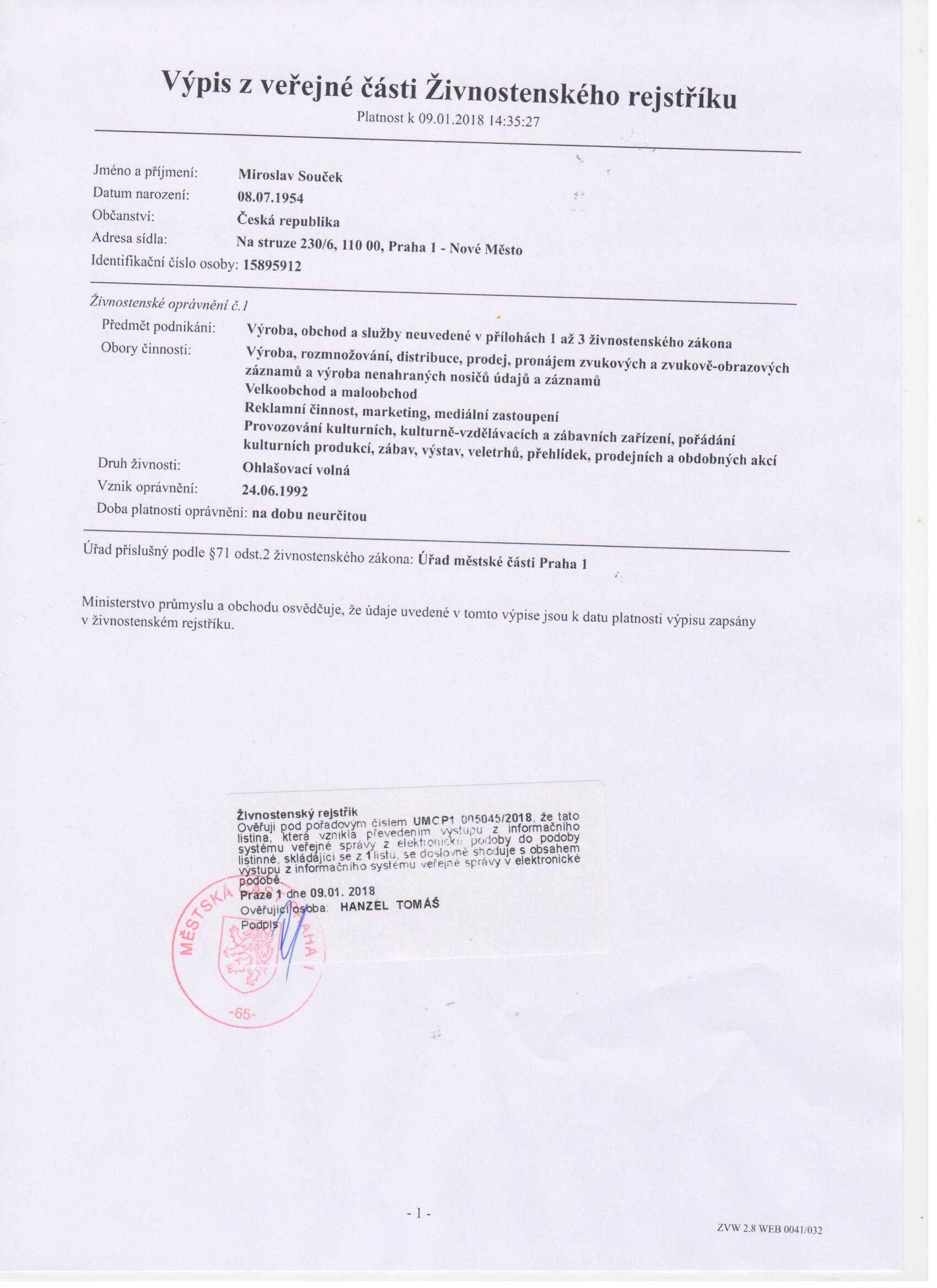 EtapaCena v Kč bez DPHCena v Kč vč. DPHI.etapa (zpracování a předání scénáře)  150 000 Kč   181 500 KčII.etapa (natočení hrubého materiálu)  750 000 Kč   907 500 KčIII.etapa (předání pracovního sestřihu filmu)  130 000 Kč   157 300 KčIV.etapa (předání dokončeného filmu)  120 000 Kč   145 200 KčCelková cena 1 150 000 Kč1 391 500 KčObjednatelZhotovitelRNDr. František Pelc[jméno]ředitel[funkce]